There are different between the SNOMED CT relationships file at 2015.07version, one extra record exist at the output from RF2-RF1 conversion tool: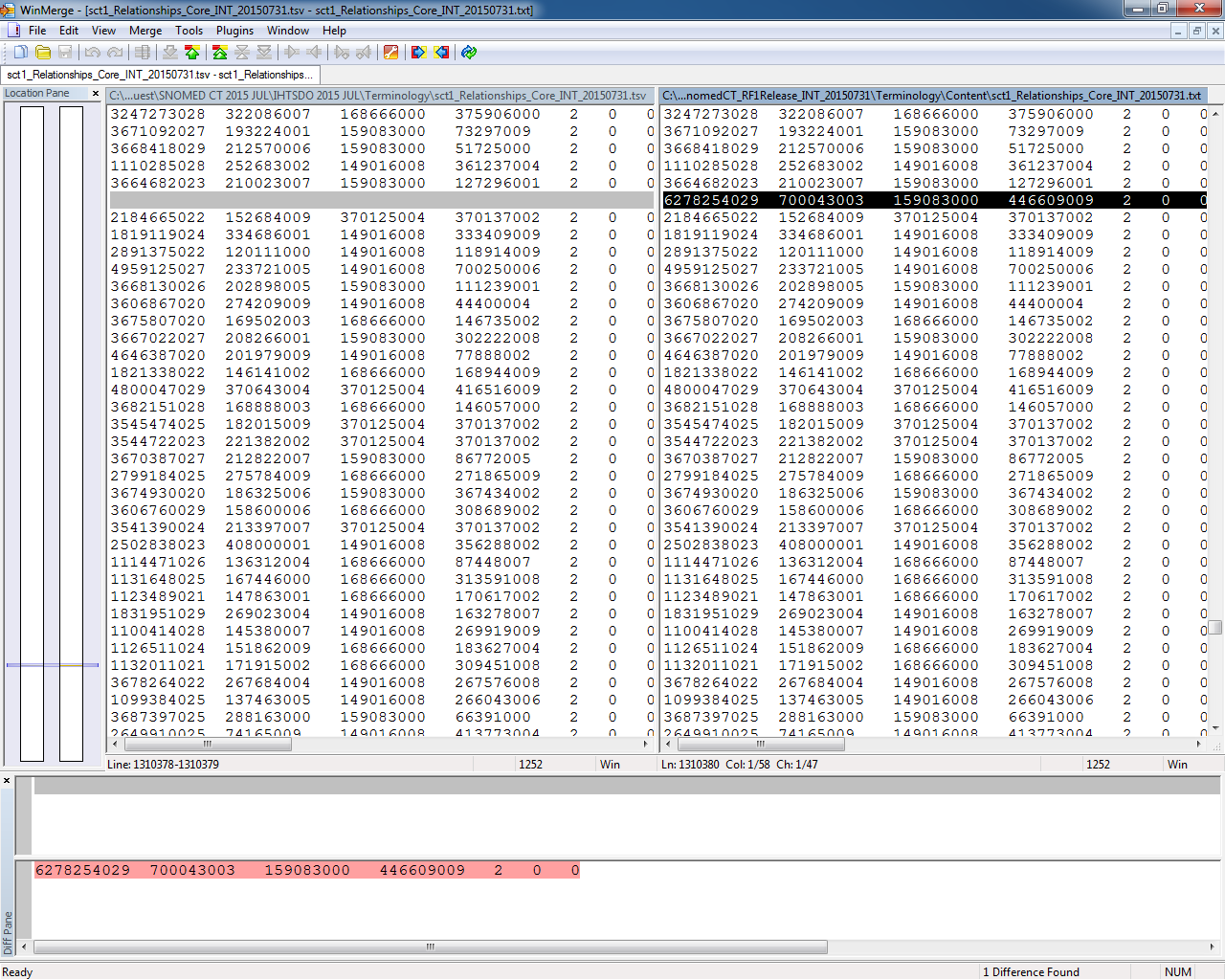 To find out more details for this extra record:RELATIONSHIPIDCONCEPTID1RELATIONSHIPTYPECONCEPTID2CHARACTERISTICTYPEREFINABILITYRELATIONSHIPGROUP6278254029700043003FSN:Example problem list concepts reference set (foundation metadata concept)159083000WAS A (ATTRIBUTE)446609009Cannot find the FSN at RF1 file200